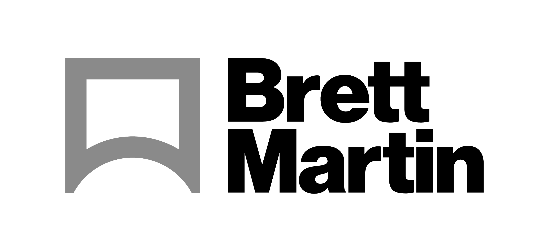 15th May 2023Brett Martin Launches Foamalux Light Bio: A new carbon-reduced PVC plastic sheet for fabrication and signage applicationsBrett Martin, one of Europe’s leading plastic sheet manufacturers, is proud to introduce to the market, the latest in a long line of sustainable, plastic sheet products.Foamalux Light Bio is a low carbon, high quality substrate made with 25% bio-attributed PVC derived from sustainably sourced wood-based residue. This process, alongside 100% renewable energy powered production, reduces carbon emissions in the finished sheet by 20% and provides a fantastic solution to brands who are serious about meeting sustainability objectives – while maintaining the exceptional quality the Foamalux range is known for. International Sustainability & Carbon Certification (ISCC) standards are adhered to throughout the supply chain, utilising the mass balance approach, guaranteeing that every step meets traceability criteria and minimises any possible negative environmental impacts. Easy to router and easy to print on, Foamalux Light Bio is ideally suited to a range of fabrication applications. From shop fitting, to exhibition stands, and even the creation of pet and animal enclosures, It provides an ideal choice for brands looking for the very best quality, while also keeping sustainability front of mind and reducing environmental impact. A Sustainable FutureAs part of its sustainability strategy, Brett Martin measures and aims to reduce the impact of business operations, and in 2022, Planet Mark certification was achieved based on the commitment to continuous improvement in sustainability by measuring and reducing its carbon footprint. Brett Martin's dedication to achieving net zero emissions is evident through renewable energy infrastructure. With a 2.3MWP wind turbine towering at 99.5 meters on-site, and a 6.42MWp solar farm nearby, Brett Martin can quietly generate green energy, resulting in a savings of over 900 tonnes of carbon emissions annually.Speaking on the launch of this new product and the growth of the low carbon range Sales Director Ian Noble commented, “I’m absolutely thrilled to be bringing Foamalux Light Bio to the market. With a 20% reduction in carbon emissions this product showcases Brett Martin’s continued investment and commitment in providing high-quality, low carbon, sustainably manufactured semi-finished plastic substrates. Made with 25% bio-circular attributed PVC, Foamalux Light Bio provides a bright white, smooth printing surface as a perfect solution to sustainability conscious printers, routers and fabricators. Foamalux Light Bio harnesses the exact same qualities as traditional Foamalux Light but with a 20% lower carbon footprint.”Sustainable PVC OptionsAs carbon footprint becomes a more prevalent deciding factor for brands, Brett Martin’s approach ensures that a low carbon, practical and versatile product can be delivered, without compromising on quality. This new Foamalux Light Bio PVC sheet is just the latest in a range of similar eco-friendly products including Marlon BioPlus, Marpet-g FS Eco, Marcryl FS Eco, and Foamalux Eco and Foamalux Xtra.ENDSAbout Brett Martin: UK-based Brett Martin employs over 1000 people across several locations throughout the UK and Europe, and is a market leader in the manufacture of specialist plastic products for construction, roofing, engineering, print and display. The company exports over 50% of its £210 million turnover to more than 74 countries worldwide. Further information:  Sirah Awan						AD Communications					Tel: + 44 (0) 1372 464470      Email: sawan@adcomms.co.uk	 